Name of Journal: World Journal of PsychiatryManuscript NO: 64361Manuscript Type: REVIEWMenopause and cognitive impairment: A narrative review of current knowledgeConde DM et al. Menopause and cognitive impairmentDélio Marques Conde, Roberto Carmignani Verdade, Ana L R Valadares, Lucas F B Mella, Adriana Orcesi Pedro, Lucia Costa-PaivaDélio Marques Conde, Department of Gynecology and Obstetrics, Federal University of Goiás, Goiânia 74605-050, Goiás, BrazilRoberto Carmignani Verdade, Ana L R Valadares, Adriana Orcesi Pedro, Lucia Costa-Paiva, Department of Obstetrics and Gynecology, School of Medical Sciences, State University of Campinas, Campinas 13083-881, São Paulo, BrazilLucas F B Mella, Department of Medical Psychology and Psychiatry-Geriatric Psychiatry and Neuropsychiatric Division, State University of Campinas, Campinas 13083-887, São Paulo, BrazilAuthor contributions: The authors declare equal contributions to this manuscript.Supported by National Council for Scientific and Technological Development of Brazil (CNPq), No. 312400/2018-7.Corresponding author: Lucia Costa-Paiva, MD, PhD, Full Professor, Department of Obstetrics and Gynecology, School of Medical Sciences, State University of Campinas, Rua Alexander Fleming, 101, Cidade Universitária Zeferino Vaz, Barão Geraldo, Campinas 13083-881, São Paulo, Brazil. paivaepaiva@uol.com.brReceived: February 15, 2021Revised: July 5, 2021Accepted: July 28, 2021Published online: August 19, 2021AbstractA severe impairment of cognitive function characterizes dementia. Mild cognitive impairment represents a transition between normal cognition and dementia. The frequency of cognitive changes is higher in women than in men. Based on this fact, hormonal factors likely contribute to cognitive decline. In this sense, cognitive complaints are more common near menopause, a phase marked by a decrease in hormone levels, especially estrogen. Additionally, a tendency toward worsened cognitive performance has been reported in women during menopause. Vasomotor symptoms (hot flashes, sweating, and dizziness), vaginal dryness, irritability and forgetfulness are common and associated with a progressive decrease in ovarian function and a subsequent reduction in the serum estrogen concentration. Hormone therapy (HT), based on estrogen with or without progestogen, is the treatment of choice to relieve menopausal symptoms. The studies conducted to date have reported conflicting results regarding the effects of HT on cognition. This article reviews the main aspects of menopause and cognition, including the neuroprotective role of estrogen and the relationship between menopausal symptoms and cognitive function. We present and discuss the findings of the central observational and interventional studies on HT and cognition.Key Words: Menopause; Cognition; Dementia; Estrogens; Hot flashes; Cognitive decline©The Author(s) 2021. Published by Baishideng Publishing Group Inc. All rights reserved. Citation: Conde DM, Verdade RC, Valadares ALR, Mella LFB, Pedro AO, Costa-Paiva L. Menopause and cognitive impairment: A narrative review of current knowledge. World J Psychiatr 2021; 11(8): 412-428  URL: https://www.wjgnet.com/2220-3206/full/v11/i8/412.htm  DOI: https://dx.doi.org/10.5498/wjp.v11.i8.412Core Tip: Cognitive complaints are more common in postmenopausal women than in premenopausal women. Due to the reduction in ovarian function, a progressive decrease in serum estrogen levels occurs, leading to menopausal symptoms with an emphasis on vasomotor symptoms. In addition to these symptoms, cognitive impairment can affect postmenopausal women to varying degrees. Several aspects of the relationship between menopause and cognitive function were reviewed. We report the latest evidence on the topic. In this sense, considering current knowledge, we do not recommend the prescription of hormone therapy to prevent cognitive decline or dementia in postmenopausal women.INTRODUCTIONApproximately 50 million people worldwide live with dementia, with Alzheimer’s disease (AD) being the most frequent cause[1]. Dementia is characterized by severe cognitive decline and subsequent functional disability[2]. It is the fifth leading cause of death and is responsible for 28.8 disability-adjusted life-years[3]. A few decades before the onset of Alzheimer’s dementia, AD-related neuropathological changes are observed in the brain, which may be accompanied by subtle cognitive decline[4]. Accordingly, patients with early cognitive symptoms are at increased risk of dementia[5,6].Mild cognitive impairment (MCI) is defined as individuals with objective cognitive deficits in neuropsychological tests (usually defined as a performance of 1.5 standard deviations below the mean established for age and education) and preserved functional independence for activities of daily life[2]. MCI is related to a nine-fold increase in the risk of dementia compared to the general population[5]. Subjective cognitive complaints with normal performance on neuropsychological tests are related to a two-fold increase in the risk of dementia compared to the general population[6]. Identifying and understanding the predisposing and triggering factors of the neurobiological mechanisms underlying early cognitive decline may contribute to the development of preventive interventions to mitigate the risk of dementia.Female sex is a consistent risk factor for dementia, and the greater longevity of women does not fully explain this relation. In addition, estrogen plays an essential role in the neurobiology of cognitive processing and neuronal function, and the menopausal transition is associated with subtle cognitive decline. However, the relationships among decreased estrogen levels in menopause, the effects of hormone therapy (HT) on cognition, and the risk of dementia are still conflicting and puzzling.Considering the relevance of the issue and seeking to contribute to the existing literature, several aspects of the relationship between menopause and cognitive function were reviewed in this paper. We describe the most recent evidence, presenting what we know and the gaps in knowledge on the subject.search METHODSA search was conducted in Medline and Embase for the period from 1980 to 2020. The search terms cognition, climacteric, cognitive decline, estrogen effects, menopause, menopausal symptoms, hot flashes, middle-aged women, perimenopause, neuropsychology, HT, progestogen, MCI, subjective cognitive decline, risk of dementia, neuroimaging, and vasomotor symptoms were used.Original articles, systematic reviews, meta-analyses, narrative reviews, and consensus reports were evaluated. Both human and animal studies published in English were considered. The bibliographies of the articles were searched to identify related studies. All articles were critically evaluated by the authors, including those more specifically related to the theme of this narrative review and those that resulted in agreement between the authors for their inclusion.Evidence of the relationship between menopause and cognitive declineSubjective cognitive decline is one of the most frequent complaints of women undergoing the menopausal transition, with a 44%-62% prevalence estimated in population-based studies[7,8]. Reports of memory problems are associated with the perimenopausal period compared to pre- or postmenopausal periods[9]. The incidence of MCI was 4.5% in 6376 postmenopausal women evaluated for 5.4 years in the Women's Health Initiative Memory Study (WHIMS)[10], but the relationship between MCI and menopausal factors has still been poorly studied. In contrast, changes in women’s cognitive test performance, regardless of cognitive complaints or cognitive impairment, are consistently related to the reproductive period and menopausal transition.After adjusting for age, cognitive performance during postmenopause tended to be lower than that during pre- and perimenopausal periods, particularly verbal delayed memory and executive function[11], which involve cognitive domains that are assumed to be more sensitive to changing estrogen levels[12]. The Study of Women's Health Across the Nation evaluated 2362 American women by repeated administration of neuropsychological tests for four years. Women’s scores on delayed and immediate memory tests in the early and late perimenopausal periods did not improve over time with test repetition. However, the incremental changes in scores normalized in the postmenopausal period, returning to the pattern observed during premenopause[13]. Similarly, Kilpi et al[14] studied 2411 middle-aged United Kingdom women, verifying that processing speed and immediate and delayed verbal episodic memory decreased in the perimenopausal period; additionally, changes in verbal episodic memory tests correlated with follicle-stimulating hormone and luteinizing hormone levels.Several studies have also reported that prolonged lifetime estrogen exposure results in better cognitive outcomes[15]. A younger age at first menses, older age at menopause, age at birth of a first child more than 20 years, and an extended reproductive period were related to a more remarkable performance on neuropsychological tests at postmenopause[16,17]. However, the data are conflicting regarding reproductive period factors and the risk of progressive cognitive decline or dementia. Although the meta-analysis by Georgakis et al[15] found that age at menopause and the reproductive period were not associated with the risk of dementia, two more recent population-based studies documented an increased risk of dementia by up to 23% with late menarche, early menopause and a short reproductive period[18,19]. Interestingly, patients who underwent bilateral oophorectomy before menopause had a higher risk of cognitive impairment over time than age-matched natural menopausal women; additionally, oophorectomy at ≤ 45 years of age was associated with an increased risk of dementia[20,21]. In women with Down syndrome, a condition with a higher incidence of AD than the general population, age at menopause was directly correlated with the age of dementia onset[22].Evidence on AD biomarkers in middle-aged women strengthened the hypothesis that decreased estrogen levels in the menopausal transition explain cognitive decline during perimenopause and the greater risk of dementia related to the female sex. Rahman et al[23] compared 40- to 65-year-old women with age-matched men in terms of cerebral volumetry using structural magnetic resonance imaging, cerebral metabolism using 18F-fluorodeoxyglucose positron emission tomography, and the β-amyloid load using 11C-Pittsburgh compound B positron emission tomography. Women presented lower gray and white matter volumes, lower glucose metabolism, and higher deposition of β-amyloid; this neuroimaging pattern was consistent with an AD endophenotype. Menopause was the strongest predictor of these findings. Other studies reported a gradient of AD biomarkers, with the most remarkable abnormalities in menopausal women, an intermediate number of abnormalities in perimenopausal women, and the lowest number of abnormalities in premenopausal women[24,25]. In addition, cerebral glucose hypometabolism in AD-vulnerable regions of peri- and postmenopausal women correlated with reduced platelet mitochondrial cytochrome oxidase activity; mitochondrial cytochrome oxidase is an enzyme involved in adenosine triphosphate (ATP) synthesis that is regulated by estrogen[24]. Based on these findings, the decrease in estrogen levels during the menopausal transition disrupts brain bioenergetics due to mitochondrial cytochrome oxidase dysfunction that is accompanied by reduced cerebral metabolism, β-amyloid deposition, synaptic loss, and cognitive decline.PATHOPHYSIOLOGYEstrogen and the brainAccumulating evidence shows a significant neurotrophic and neuroprotective effect of estrogen on the central nervous system. Cognitive deficits have been described in women during the menopausal transition, particularly in cognitive domains such as working memory, attention, reduced processing speed, and reduced verbal memory. This review briefly describes the plausible biological functions of estrogens in aspects of cognitive function and the mechanisms involved[26].The effects of estrogen on the brain include complex cellular mechanisms ranging from classical nuclear to nonclassical membrane-mediated actions. In classical mechanisms, estrogen modulates gene transcription by interacting with nuclear receptors. The estrogen receptors (ER) α and ERβ have distinct differences in their binding affinities for different ligands and selective ER modulators[27].Through genomic mechanisms, steroids exert long-term effects on neurons, modulating the synthesis, release, and metabolism of many neuropeptides and neuroactive transmitters and the expression of their receptors. The nongenomic (nonclassical) estrogen action is probably mediated by receptors integrated or associated with the cell membrane and by the activation of distinct intracellular signaling cascades through the high-affinity membrane-associated G protein-coupled estrogen receptor GPR30/GPER1[28,29].These effects of estrogens include rapid actions on the excitability of neuronal and pituitary cells, activation of cyclic adenosine monophosphate and mitogen-activated protein kinase pathways that affect the activity of targets such as kainite and insulin-like growth factor-1 receptors, modulation of G-protein coupling, modulation of calcium currents, modulation of calcium channels and calcium ion entry and protection of neurons from damage by excitotoxins and free radicals[30-33].Decreases in estradiol levels may impact three systems. Researchers must determine how therapeutic modulation of estradiol levels may augment normal or disease-related cognitive decline. The three predominant systems postulated to be involved in cognitive aging concerning hypoestrogenism include the basal forebrain cholinergic system, the dopaminergic system, and the mitochondrial bioenergetic system[34].Reduced nicotinic cholinergic binding sites in the cortex and reduced cholinergic acetyltransferase activity (a marker of cholinergic neurons) have been shown to correlate with reduced cognitive performance[35]. Choline acetyltransferase-expressing neurons are a marker for cholinergic neurons, and thus the expression of GPR30/GPER1 on cholinergic neurons provides increasing evidence for an interaction between estrogens and the cholinergic system. Clinical magnetic resonance imaging studies have shown that estradiol treatment also modulates anti-muscarinic and anti-nicotinic induced brain activity. Estradiol treatment alters anticholinergic-related brain activation during working memory in postmenopausal women[36].The effects of estradiol on dopaminergic signaling have been less well characterized than its effects on the cholinergic system. In vitro, estradiol protects against 6-hydroxydopamine toxicity in dopamine neurons[37]. Magnetic resonance imaging evidence has shown that dopaminergic agonists increase working memory activity, suggesting that the dopaminergic system is responsive to pharmacological manipulation after the menopausal transition[38]. The potential mechanism by which estradiol exerts its neuroprotective effects on dopaminergic neurons is to modulate the neurotoxic effects of the renin-angiotensin system[39].The mitochondrial aging hypothesis is related to increased mitochondrial DNA damage, leading to increased reactive oxygen species-mediated damage and a reduction in mitochondrial activity[40]. Clinical studies support the postulated role for estradiol in maintaining appropriate mitochondrial bioenergetics; clinical studies also support the hypothesis that decreasing estradiol levels are correlated with reduced synaptic plasticity, an indicator of cognitive performance, suggesting that a failure of glucose metabolism might influence cognitive deficits. As glucose uptake decreases, ATP production also decreases, consistent with aerobic cellular respiration[41].Finally, low-grade inflammation has also been identified as a potential cause of cognitive decline. Postmenopausal women present an increase in the levels of inflammatory markers such as interleukin (IL)-1, IL-6, and tumor necrosis factor-alpha. These increases in inflammatory markers appear to be normalized following treatment with sex HT, exerting a relevant anti-inflammatory effect[42,43].Neuroprotective effect of estrogenA reasonable hypothesis is that estrogen might exert an important protective effect on the deterioration of cognitive functions that occurs with normal aging. The potential mechanisms involved in the neuroprotective effects of estrogens include modulation of neuropeptides, neurotransmitters, and neurosteroid synthesis and activity[44,45]; reduced cell apoptosis[46]; modulation of neuronal growth and synaptic plasticity[47] and mitochondrial activity[48]; antioxidant properties[49]; modulation of the brain immune system[50]; and reduced formation of β-amyloid[51].Importantly, the effects of treatment with sex hormones on cognitive symptoms appear to be more evident during the menopausal transition or in the first years of menopause when the levels of estradiol and estrogen receptors are initially decreasing[52].Moreover, some selective estrogen receptor modulators, such as tamoxifen and raloxifene, have shown promising effects by interacting with ERα, ERβ, and GPR30[53] and exert neuroprotective effects[54]. Selective estrogen receptor modulators have shown efficacy in reducing anticholinergic effects on cognitive performance in some cognitive domains by reducing proinflammatory cytokine levels[55].Findings from primary studies have shown that testosterone also exerts neuroprotective and anti-inflammatory effects on the brain. Testosterone protects against oxidative stress, serum deprivation-induced apoptosis, and soluble amyloid β (Aβ) toxicity; this effect is mediated by estrogen. Aβ toxicity induced by testosterone appears to involve an androgen receptor-dependent mechanism that leads to the upregulation of the Aβ-catabolizing enzyme neprilysin[56,57].Notably, testosterone studies in women have yielded differing findings according to the women’s ages, the testosterone dose administered, and the study duration. Observational and interventional studies have shown an association between verbal learning and memory and physiological concentrations of testosterone administered to postmenopausal women exogenously. The effects of testosterone on verbal learning and memory in postmenopausal women do not seem to rely on the aromatization of estradiol. The statistically significant improvements in verbal memory following testosterone therapy in postmenopausal women suggest that further investigations of the ability of testosterone to enhance cognitive performance or delay cognitive decline are warranted, but the results currently do not justify using testosterone for this purpose[58].In conclusion, increasing evidence linking menopausal hormone changes and cognition has revealed a complex biological mechanism. A better understanding of this mechanism is fundamental to enable earlier and personalized pharmacological treatment with the potential to delay the onset of cognitive decline during the  menopausal transition.CLIMACTERIC FACTORS AND COGNITIVE DECLINEThe climacteric period often involves problematic symptoms, including vasomotor symptoms, vaginal dryness, decreased libido, insomnia, and fatigue[59]. In clinical practice, cognitive changes are also frequently observed during this period, with subjective reports of "cerebral fog" affecting daily cognitive performance. Some of the most common symptoms are deficits in attention, processing speed, and memory, which subsequently manifest as lack of focus, slow thinking, and forgetfulness[60].In the Study of Women’s Health Across the Nation with 16065 women between the ages of 40 and 55, 31% of premenopausal women reported complaints of forgetfulness, compared to 44% of women in early perimenopause, 41% of women in late perimenopause, and 41% of postmenopausal women[61]. This study later reported a compromise in cognitive performance, mainly in learning skills during the menopausal transition, with a subsequent improvement in the postmenopausal period. Cognitive changes that occur late after menopause are associated with aging and not with the last menstrual period[8].In the Kinman women’s health investigation, a longitudinal study, the cognitive performance of 694 premenopausal Chinese women was evaluated. Verbal memory, mental flexibility, verbal fluency, and processing speed were measured at baseline and after 18 mo. An improvement in cognitive test scores was observed, which was expected due to the learning effect of repetition of neuropsychological tests. However, perimenopausal women recorded worse results than those who remained in the premenopause group[62].Studies indicate that this decreased cognitive performance during perimenopause appears to normalize in postmenopause[8,62]. If this pattern of change in memory during the menopausal transition is valid, the decreases in estradiol levels alone are not likely solely responsible for cognitive changes, as memory appears to recover while decreases in estradiol levels persist[13,63].Although self-reported vasomotor symptoms (VMSs) are generally not related to memory performance[64], when this relationship was observed using 24-h monitoring to measure physiological VMSs, verbal memory differences were found. Among middle-aged women, moderate to severe VMSs related to worse verbal memory were recorded with ambulatory skin conductance monitors and not self-reported VMSs[65,66].Another cross-sectional study was performed with women with moderate to severe VMSs. Researchers recorded physiological VMSs using ambulatory monitors associated with or without a diary to record subjective VMSs and performed a battery of neuropsychological tests. A higher frequency of physiological VMSs, but not subjective VMSs, particularly during sleep, was associated with poor verbal memory testing performance[67]. Recently, a study evaluating the association between VMSs and worse memory was replicated in breast cancer survivors, confirming evident associations only with physiological VMSs[68].Thus, in addition to being passive predictors of depressed mood, sleep problems, and worse quality of life during menopausal transition, VMSs also appear to be linked to the leading indices of physical and neurocognitive health[65,68].HT AND COGNITIONAlthough many questions remain about the effects of HT on cognitive function, two factors seem to be consistently involved: Age and time of exposure concerning menopause. Researchers have postulated that a critical window exists that explains the more evident effects of HT when administered early when symptoms manifest and when administered to young women. However, published studies have reported conflicting results in this regard and are presented and discussed below.Contradictory evidence presented to dateAlthough a considerable number of studies have examined the effects of HT on cognitive function in postmenopausal women, the results are still conflicting. Some studies showed benefits[69-71], others showed a lack of effect[72-74], and worsening of cognitive function was observed in some, including a more significant risk of MCI and various types of dementia[75,76]. Importantly, observational studies are prone to biases, such as selection bias, type, time of HT use, and age at HT initiation, which are often not controlled. These biases may at least partially explain the divergence between the findings of observational and interventional studies.Many investigators presented their results for different aspects of HT and cognition at the same time. Because the same study published data on global cognitive function, MCI, and dementia, we chose to discuss the best evidence available, presenting the data jointly, as in the original articles of the critical observational and interventional studies on this topic.Observational studiesEvidence from older women: The Cache County Study (CCS), a longitudinal, population-based study, investigated the association between HT and global cognitive function. The modified Mini-Mental State Examination (MMSE) was administered to 2073 women over 65 years old with no prior diagnosis of dementia. After three years of follow-up, HT was associated with an apparent benefit in global cognitive function and reduced cognitive decline, especially in older women (75 years or older) and even more so in women older than 85 years[77]. In another CCS publication, the relation between HT and AD was evaluated in 1889 women with an average age of 74.5 years. Compared to nonusers, women who received HT for more than ten years presented a 2.5-fold lower risk of AD incidence[78]. With seven more years of follow-up, the CCS cohort verified that starting HT (any type) within five years of menopause was associated with a 30% reduction in the risk of developing AD. However, if HT was initiated after five years of menopause, no associations were observed.Furthermore, if HT was initiated within five years of menopause and used for ten years or more, the reduction observed in AD risk was 37%. Additionally, the use of estrogen alone within five years of menopause reduced the risk of AD by 35%[79], which supports the critical window hypothesis. The main information obtained from the observational studies is shown in Table 1.In a recent 12-year update of the follow-up of the CCS cohort, which included 2,114 women, a longer HT duration was associated with better cognitive function. Additionally, women who initiated HT within five years of menopause presented better cognitive performance than those who initiated it six or more years after menopause, once again supporting the critical window hypothesis. However, another interesting finding in the CCS was that even women who initiated HT after six years of menopause still presented cognitive benefits compared to women who never used HT[71].In a French longitudinal study, the Three-City Study, 3310 postmenopausal women aged 65 years and over were followed every two years and were subjected to a series of cognitive tests to examine the association of HT with dementia and some specific cognitive domains. After a 4-year follow-up period, no associations were observed between HT and dementia or AD. Additionally, active HT users had significantly better performance on verbal fluency, working memory, and psychomotor speed tasks than those who never used HT. These associations varied according to the type and duration of HT. The findings of this study suggest that transdermal estrogen combined with progestogen and a lengthier HT duration are better at improving cognitive function. Notably, current HT users exhibited a reduction in the detrimental effect of apolipoprotein E (ApoE) E4, a known risk factor for dementia, on the incidence of dementia and AD. Moreover, starting HT near menopause had no relation to improved cognition[69], potentially refuting the critical window hypothesis.In another longitudinal study with 5504 postmenopausal women conducted at the Kaiser Permanente Medical Care Program of Northern California, women who used HT only during their midlife period presented a 26% reduced risk of dementia than women who never used HT. Those who used HT in late life experienced detrimental effects, with a 48% higher risk of dementia in the 8-year follow-up[80]. These findings support the critical window hypothesis.The largest longitudinal study was the Nurses’ Health Study, a prospective cohort study that included a subgroup of 13087 participants aged 70 or older to evaluate global cognitive function, attention, verbal memory, and category fluency. Generally, few differences were observed between average cognitive decline when comparing current users or former users of HT and those who had never used it. On the other hand, the data suggest an increased risk of cognitive decline in long-term users (i.e., 5 to 10 years) of estrogen alone or estrogen combined with progestogen, with a greater risk identified in women who initiated HT at an older age than in those who never received HT [relative risk: 1.74; 95% confidence interval (CI): 1.08-2.81]. The authors also did not identify a relation between HT and the ApoE E4 allele. The authors concluded that postmenopausal HT provides no relevant cognitive benefit in older women[76].In a population-based nested case-control study that included 59 women with AD and 221 controls, no relationship was observed between the use of HT (estrogen with or without progestogen) and AD risk[72], corroborating the findings from a previous case-control study[81]. The Multi-Institutional Research in Alzheimer’s Genetic Epidemiology case-control study included 971 postmenopausal women from different countries (426 patients with AD and 545 nondemented patients). HT was associated with a 30% reduction in the AD risk. The ApoE genotype did not influence the relationship between HT and AD. The protective effect of HT was modified by age, as it was observed only in younger women aged between 50 and 63 years, who presented a 65% reduction in the AD risk[82].These findings suggest that HT use during the first years after the last menstrual period, named the critical window, may protect cognitive function. In another case-control study conducted in Finland, 84739 women diagnosed with AD and 84739 women without an AD diagnosis were included. Systemic HT was associated with a 9% to 17% increased risk of AD, with no significant difference between those who used estrogen alone and those who used estrogen and progestogen in combination. The exclusive use of vaginal estradiol did not increase the risk of AD. Moreover, the age at which HT was initiated (younger than 60 years or older than 60 years) had no effect on the AD risk. Notably, in women who initiated HT before 60 years of age, the increase in the AD risk was associated with the use of HT for ten years or more. The authors concluded that prolonged use of systemic HT might be accompanied by an increased risk of AD, which is not related to the type of progestogen or the age of HT initiation[83].Few observational studies have evaluated the effects of HT exclusively in younger women. A recent prospective study conducted in Finland with 8195 women between 47 and 56 years of age with a 20-year follow-up showed little evidence of the protective effect of HT on dementia or AD, as only women who reported long-term (i.e., more than ten years) use of HT presented a significant reduction in the AD risk of 47% compared to nonusers[70].Interventional studies and the critical window hypothesisAs previously stated, the critical window hypothesis postulates that the effects of HT vary according to the moment of exposure, as related to menopause. According to this theory, estrogen administered closer to menopause would exert neuroprotective effects, whereas no benefit or harm would be observed when HT was administered years later[80]. Similarly, an ideal moment would exist to start HT and obtain cognitive benefits. Table 2 shows the main findings from the pertinent randomized clinical trials.Evidence from older womenDue to possible biases regarding HT in observational studies, clinical trials were conducted to clarify these doubts. The WHIMS is an ancillary study of the Women’s Health Initiative (WHI). The WHIMS included women aged 65 years or older. The effect of HT on the incidence of MCI and all-cause dementia (Alzheimer's, vascular and other types) was evaluated in hysterectomized women treated with conjugated equine estrogen (CEE), nonhysterectomized women treated with CEE plus medroxyprogesterone acetate (MPA), and the placebo group.In the CCE/MPA arm of the study, in which 4532 women participated (CEE/MPA group: 2.229; placebo group: 2.303), the hazard ratio (HR) for dementia was 2.05 (95%CI: 1.21-3.48; 45 vs 22 per 10000 person-years; P = 0.01), resulting in 23 additional cases of dementia per 10000 women per year. AD was the most common dementia type in both groups. The effects of treatment on the risk of MCI did not differ between groups (HR: 1.07; 95%CI: 0.74-1.55; 63 vs 59 cases per 10000 person-years; P = 0.72). The authors concluded that HT with the combination of estrogen and progestogen increased the risk of probable dementia in postmenopausal women aged 65 years older. These data indicate a lack of protection from MCI in these women receiving HT[75].In the WHIMS arm with CEE alone, 2947 participants were included (CEE group: 1464; placebo group: 1483), with ages ranging from 65 to 79 years. No significant differences in the dementia risk (HR: 1.49; 95%CI: 0.83-2.66) and MCI risk (HR: 1.34; 95%CI: 0.95-1.89) were observed between groups. However, the joint analysis of the MCI or dementia risk showed a greater risk for women who received CEE alone than the placebo group (HR: 1.38; 95%CI: 1.01-1.89; P = 0.04)[84]. Isolated estrogen therapy did not reduce the incidence of MCI or dementia. Based on the combination of WHIMS data, HT with estrogen alone and CEE/MPA resulted in an increased risk of dementia or MCI in women aged 65 or older, and HT was not recommended to prevent cognitive decline[84].In two randomized clinical trials with a smaller population of older postmenopausal women, including a study with 373 women and a 3-year follow-up period[85] and another with 417 women and a 2-year follow-up period[86], HT had no significant effect on cognitive function. The WH Study of Cognitive Aging, another ancillary study of the WHI, had two arms, CEE alone and CEE/MPA with matching placebos, and included 2304 women. HT initiated after 65 years of age was associated with worsening global cognitive function and changes in a few cognitive domains; notably, this reduction persisted after the interruption of HT. The authors highlighted that this difference in cognitive function was small and might have no clinical meaning[87].A meta-analysis that included 16 clinical trials with 10114 women reported no beneficial effect of HT (estrogen with or without progestogen) administered in the short or long term (up to five years) on the cognitive function of older postmenopausal women. Moreover, the authors were unable to establish definitive conclusions on the effects of different administration routes and HT dosages on women’s cognitive function[88]. Another meta-analysis concluded that HT is not indicated to prevent cognitive decline or dementia in postmenopausal women[89].Evidence from younger womenSince younger women more frequently receive HT, its effects on cognitive function when used precociously must be clarified. Clinical trials on this topic are rare.A systematic review included data from nine randomized, double-blind, placebo-controlled clinical trials of HT with estrogen alone and two with estrogen combined with progestogen, in which cognitive tests were administered to women aged less than 65 years, although the sample size was small. Seven of nine studies reported a small advantage for estrogen treatment in at least one cognitive test, particularly in verbal memory and attention. Only two studies assessed the effect of combined HT (estradiol valerate and dienogest), showing some benefit only on verbal memory[90]. Thus, although scarce, evidence from HT in younger women suggests potentially beneficial effects on specific cognitive domains, particularly in symptomatic women and women who recently underwent menopause, as well as inadequate evidence of damage. Studies examining the cognitive effects of estrogen combined with progestogen on younger women are scarce[90].In the WHIMS of Younger Women (WHIMSY), an ancillary study of the WHI study, the effect of HT (CEE/MPA, CEE-alone, and placebo) on cognition was evaluated in 1326 postmenopausal women aged 50 to 55 years. Cognitive testing was performed, on average, 7.2 years after the end of the WHI study, when participants had an average age of 67.2 years at their first evaluation. HT did not alter global cognitive function or the specific domains of cognition (verbal memory, working memory, verbal fluency, attention, and executive functions). WHIMSY data indicated that CEE-based HT administered to younger women in the initial postmenopausal period had no long-term beneficial or harmful effects[73]. Afterward, the authors published data from the extended follow-up accomplished through WHIMSY and WHIMS-Epidemiology of Cognitive Health Outcomes, in which HT was prescribed to women aged 65 to 79 years. The use of HT by younger women for up to 6 years had no significant effect on cognitive function in the long term. On the other hand, the use of HT for five years by older women was related to a decline in global cognitive function, executive functions, and working memory, which persisted for more than ten years after administration[91].Another investigation that included younger women was the Cognitive Affective Study (KEEPS-Cog)[74], an ancillary study of the Kronos Early Estrogen Prevention Study (KEEPS). The KEEPS-Cog studied the effects of HT administered for up to four years on cognition (global cognitive function, mental flexibility, verbal learning/ memory, auditory attention, and executive functions) and humor in recently postmenopausal healthy women. In this randomized, double-blinded, placebo-controlled clinical trial, 0.45 mg of CCE was administered orally, plus 200 mg of micronized progesterone or 50 mcg of transdermal estradiol, plus 200 mg of micronized progesterone, as well as a placebo. Participants had a mean age of 52.5 years and were tested at an average of 1.4 years after menopause. HT did not affect cognition, and the use of oral CEE combined with micronized progesterone reduced anxiety and depressive symptoms, changes that were not observed in the group receiving transdermal therapy[74]. The KEEPS-Cog results regarding the lack of effect of HT on cognition are consistent with the WHIMSY findings.The Early vs Late Intervention Trial with Estradiol (ELITE) was a randomized clinical trial in which participants received oral estradiol, micronized progesterone, or a matched placebo. The ELITE-Cog evaluated the effects of HT on cognition in postmenopausal women who were divided into two groups according to time since menopause: early (less than six years, mean age of 55.6 years) or late (ten years or more, the mean age of 64.9 years). After an average of 57 mo of treatment, no significant differences in verbal memory, executive function, or global cognition were observed among women who initiated estradiol use within six years or ten years or more after menopause. These data suggest that estradiol has no beneficial or harmful effect on the evaluated cognitive domains, regardless of time elapsed since menopause; hence, the authors did not confirm the critical window hypothesis for cognitive function[92].CONSIDERATIONS FOR CLINICAL PRACTICEClinical management of cognitive symptoms in perimenopausal women should consider that cognitive impairment does not appear to be frequent in this population[10], and an increased risk of dementia due to menopause is not well established[15,16,18,19]. Nevertheless, patients with cognitive complaints and no objective impairment exhibited worse performance on cognitive tests than women without complaints[93]. Hence, some perimenopausal women might perceive the decline in verbal memory and learning performance compared to their ability during their premenopausal period, although they performed within normal parameters on neuropsychological tests[13]. Therefore, clinicians must validate the concerns about the cognitive decline of perimenopausal patients and evaluate their cognitive performance. Cognitive screening tests such as the MMSE[94] and the Montreal Cognitive Assessment (MoCA)[95], functional tests such as the Functional Assessment Questionnaire (FAQ)[96], and neurological examinations should comprise routine clinical evaluations. Due to the menopausal transition, cognitive symptoms are not expected to coincide with alterations on the MMSE, MoCA, FAQ, or neurological examination[97]. In these cases, patients should be advised that cognitive complaints are probably due to the menopausal transition associated with a subtle and transient cognitive decline[13]. Women with early menopause or those undergoing surgical or chemotherapy-induced menopause should be evaluated more carefully with repeated cognitive assessments during follow-up since these characteristics are more strongly associated with worse cognitive outcomes at older ages[15,20,21]. Scores less than 28 on the MMSE and less than 26 on the MoCA, indicating functional decline in daily activities (FAQ > 0), or altered neurological examinations are associated with cognitive impairment[98-100]. Notably, lower educational levels may bias cognitive tests, impairing their accuracy[101].Suppose that screening tests indicate cognitive impairment in perimenopausal women. In that case, a comprehensive neuropsychiatric and neuropsychological assessment would be required to confirm the diagnosis of MCI or dementia in addition to a laboratory workup, neuroimaging examination, and, eventually, other tests to investigate underlying causes of cognitive decline. Thyroid hormones disturbances, vitamin B12 or folic acid deficiency, anemia, decompensated diabetes or hypoglycemia, electrolyte disturbances, renal or hepatic impairment, neurosyphilis or other infection of the central nervous system, and the use of benzodiazepines or medications with anticholinergic effects are potentially modifiable causes of cognitive impairment that should be excluded. Depression and other affective symptoms, such as anxiety, sleep disturbances, and attention deficit hyperactivity disorder, may exacerbate cognitive decline due to the menopausal transition, causing MCI in middle-aged women. In addition, presenile dementias such as familial AD, frontotemporal lobar degeneration, cerebral autosomal dominant arteriopathy with subcortical infarcts and leukoencephalopathy are uncommon neurocognitive disorders that may affect perimenopausal women.Concerning the relationship between HT and cognition in postmenopausal women, the literature reports conflicting data. Notably, research differs in terms of the study design, age of the studied population, starting moment of HT, type, route of administration, and HT duration, among other aspects. An analysis of these studies allows us to verify dissonant findings, even among observational studies. Generally, observational studies have suggested some beneficial effects of HT on cognition, although some researchers, as previously described, have identified cognitive decline or an increased risk of dementia associated with HT. Regarding interventional studies, the findings are also not uniform concerning whether HT exerts detrimental or no effects on cognition. Overall, the results of interventional studies indicated detrimental effects of HT on older women, leading to cognitive decline and a greater risk of dementia, including AD.Data on HT and cognition in younger postmenopausal women are scarce. Although observational studies suggest that HT may protect against future cognitive impairment in the early years of postmenopause, data from the WHIMSY trial[73,91], KEEPS-Cog trial[74], and ELITE-Cog trial[92] showed no benefits of HT in terms of the cognitive function of postmenopausal women compared to that of younger women. In younger symptomatic women, for whom benefits of using HT for symptom improvement have been reported, limited evidence suggests that these women do not appear to have a more significant risk of developing future cognitive problems.Building big data and using data-driven approaches such as machine learning would help resolve conflicting data regarding the role of the menopausal transition in the risk of dementia and the effect of HT. In this context, big data may contribute to the prevention and early diagnosis of cognitive impairment in women undergoing the menopausal transition and facilitate evidence-based decision-making.Based on the best available evidence, no robust data have been published that indicate that the use of HT with estrogen alone or combined with progestogen prevents cognitive decline or dementia in postmenopausal women. Thus, the prescription of HT is not recommended for this purpose.CONCLUSIONThe increasing number of people living with dementia will significantly impact life in years to come. Its effects will be felt individually, as it decreases the quality of life, both in patients and caregivers and at a population level, as it overburdens the health system and influences policies worldwide.Being at greater risk of developing dementia, women are a target group of great interest for future studies. The link between sex and the risk of dementia still must be better understood. Along these lines, the menopausal transition is important, as it is a period of intense hormonal changes and symptomatic stress, which may be related to cognitive decline. Estrogen may play an essential role as a neuroprotective agent, although numerous other aspects are also relevant. A better understanding of the physiology involved in the cognitive impairment in this population, as well as the aspects of this decrease in cognition–which functions are affected and to what extent–may contribute to the elaboration of preventive measures and eventually may contribute to better treatment strategies, focusing on this possibly reversible cause of the cognitive decline.REFERENCES1 Prince M, Wimo A, Guerchet M, Ali GC, Prina M. World Alzheimer Report 2015: The Global Impact of Dementia. An Analysis of prevalence, incidence, cost and trends. 20152 American Psychiatric Association DSM- Task Force Arlington VA US. Diagnostic and statistical manual of mental disorders: DSM-5™ (5th ed.). Codas 2013, 25: 191 [DOI: 10.1080/09687599.2015.1062233]3 GBD 2016 Dementia Collaborators. Global, regional, and national burden of Alzheimer's disease and other dementias, 1990-2016: a systematic analysis for the Global Burden of Disease Study 2016. Lancet Neurol 2019; 18: 88-106 [PMID: 30497964 DOI: 10.1016/S1474-4422(18)30403-4]4 Jack CR Jr, Bennett DA, Blennow K, Carrillo MC, Dunn B, Haeberlein SB, Holtzman DM, Jagust W, Jessen F, Karlawish J, Liu E, Molinuevo JL, Montine T, Phelps C, Rankin KP, Rowe CC, Scheltens P, Siemers E, Snyder HM, Sperling R; Contributors. NIA-AA Research Framework: Toward a biological definition of Alzheimer's disease. Alzheimers Dement 2018; 14: 535-562 [PMID: 29653606 DOI: 10.1016/j.jalz.2018.02.018]5 Mitchell AJ, Shiri-Feshki M. Rate of progression of mild cognitive impairment to dementia--meta-analysis of 41 robust inception cohort studies. Acta Psychiatr Scand 2009; 119: 252-265 [PMID: 19236314 DOI: 10.1111/j.1600-0447.2008.01326.x]6 Mitchell AJ, Beaumont H, Ferguson D, Yadegarfar M, Stubbs B. Risk of dementia and mild cognitive impairment in older people with subjective memory complaints: meta-analysis. Acta Psychiatr Scand 2014; 130: 439-451 [PMID: 25219393 DOI: 10.1111/acps.12336]7 Sullivan Mitchell E, Fugate Woods N. Midlife women's attributions about perceived memory changes: observations from the Seattle Midlife Women's Health Study. J Womens Health Gend Based Med 2001; 10: 351-362 [PMID: 11445026 DOI: 10.1089/152460901750269670]8 El Khoudary SR, Greendale G, Crawford SL, Avis NE, Brooks MM, Thurston RC, Karvonen-Gutierrez C, Waetjen LE, Matthews K. The menopause transition and women's health at midlife: a progress report from the Study of Women's Health Across the Nation (SWAN). Menopause 2019; 26: 1213-1227 [PMID: 31568098 DOI: 10.1097/GME.0000000000001424]9 Unkenstein AE, Bryant CA, Judd FK, Ong B, Kinsella GJ. Understanding women's experience of memory over the menopausal transition: subjective and objective memory in pre-, peri-, and postmenopausal women. Menopause 2016; 23: 1319-1329 [PMID: 27483039 DOI: 10.1097/GME.0000000000000705]10 Goveas JS, Espeland MA, Woods NF, Wassertheil-Smoller S, Kotchen JM. Depressive symptoms and incidence of mild cognitive impairment and probable dementia in elderly women: the Women's Health Initiative Memory Study. J Am Geriatr Soc 2011; 59: 57-66 [PMID: 21226676 DOI: 10.1111/j.1532-5415.2010.03233.x]11 Weber MT, Maki PM, McDermott MP. Cognition and mood in perimenopause: a systematic review and meta-analysis. J Steroid Biochem Mol Biol 2014; 142: 90-98 [PMID: 23770320 DOI: 10.1016/j.jsbmb.2013.06.001]12 Luine VN. Estradiol and cognitive function: past, present and future. Horm Behav 2014; 66: 602-618 [PMID: 25205317 DOI: 10.1016/j.yhbeh.2014.08.011]13 Greendale GA, Huang MH, Wight RG, Seeman T, Luetters C, Avis NE, Johnston J, Karlamangla AS. Effects of the menopause transition and hormone use on cognitive performance in midlife women. Neurology 2009; 72: 1850-1857 [PMID: 19470968 DOI: 10.1212/WNL.0b013e3181a71193]14 Kilpi F, Soares ALG, Fraser A, Nelson SM, Sattar N, Fallon SJ, Tilling K, Lawlor DA. Changes in six domains of cognitive function with reproductive and chronological ageing and sex hormones: a longitudinal study in 2411 UK mid-life women. BMC Womens Health 2020; 20: 177 [PMID: 32795281 DOI: 10.1186/s12905-020-01040-3]15 Georgakis MK, Kalogirou EI, Diamantaras AA, Daskalopoulou SS, Munro CA, Lyketsos CG, Skalkidou A, Petridou ET. Age at menopause and duration of reproductive period in association with dementia and cognitive function: A systematic review and meta-analysis. Psychoneuroendocrinology 2016; 73: 224-243 [PMID: 27543884 DOI: 10.1016/j.psyneuen.2016.08.003]16 Ryan J, Carrière I, Scali J, Ritchie K, Ancelin ML. Life-time estrogen exposure and cognitive functioning in later life. Psychoneuroendocrinology 2009; 34: 287-298 [PMID: 18947934 DOI: 10.1016/j.psyneuen.2008.09.008]17 Ryan J, Scali J, Carrière I, Amieva H, Rouaud O, Berr C, Ritchie K, Ancelin ML. Impact of a premature menopause on cognitive function in later life. BJOG 2014; 121: 1729-1739 [PMID: 24802975 DOI: 10.1111/1471-0528.12828]18 Yoo JE, Shin DW, Han K, Kim D, Won HS, Lee J, Kim SY, Nam GE, Park HS. Female reproductive factors and the risk of dementia: a nationwide cohort study. Eur J Neurol 2020; 27: 1448-1458 [PMID: 32396982 DOI: 10.1111/ene.14315]19 Gilsanz P, Lee C, Corrada MM, Kawas CH, Quesenberry CP Jr, Whitmer RA. Reproductive period and risk of dementia in a diverse cohort of health care members. Neurology 2019; 92: e2005-e2014 [PMID: 30923235 DOI: 10.1212/WNL.0000000000007326]20 Rocca WA, Bower JH, Maraganore DM, Ahlskog JE, Grossardt BR, de Andrade M, Melton LJ 3rd. Increased risk of cognitive impairment or dementia in women who underwent oophorectomy before menopause. Neurology 2007; 69: 1074-1083 [PMID: 17761551 DOI: 10.1212/01.wnl.0000276984.19542.e6]21 Georgakis MK, Beskou-Kontou T, Theodoridis I, Skalkidou A, Petridou ET. Surgical menopause in association with cognitive function and risk of dementia: A systematic review and meta-analysis. Psychoneuroendocrinology 2019; 106: 9-19 [PMID: 30928686 DOI: 10.1016/j.psyneuen.2019.03.013]22 Coppus AM, Evenhuis HM, Verberne GJ, Visser FE, Eikelenboom P, van Gool WA, Janssens AC, van Duijn CM. Early age at menopause is associated with increased risk of dementia and mortality in women with Down syndrome. J Alzheimers Dis 2010; 19: 545-550 [PMID: 20110600 DOI: 10.3233/JAD-2010-1247]23 Rahman A, Schelbaum E, Hoffman K, Diaz I, Hristov H, Andrews R, Jett S, Jackson H, Lee A, Sarva H, Pahlajani S, Matthews D, Dyke J, de Leon MJ, Isaacson RS, Brinton RD, Mosconi L. Sex-driven modifiers of Alzheimer risk: A multimodality brain imaging study. Neurology 2020; 95: e166-e178 [PMID: 32580974 DOI: 10.1212/WNL.0000000000009781]24 Mosconi L, Berti V, Quinn C, McHugh P, Petrongolo G, Osorio RS, Connaughty C, Pupi A, Vallabhajosula S, Isaacson RS, de Leon MJ, Swerdlow RH, Brinton RD. Perimenopause and emergence of an Alzheimer's bioenergetic phenotype in brain and periphery. PLoS One 2017; 12: e0185926 [PMID: 29016679 DOI: 10.1371/journal.pone.0185926]25 Mosconi L, Berti V, Quinn C, McHugh P, Petrongolo G, Varsavsky I, Osorio RS, Pupi A, Vallabhajosula S, Isaacson RS, de Leon MJ, Brinton RD. Sex differences in Alzheimer risk: Brain imaging of endocrine vs chronologic aging. Neurology 2017; 89: 1382-1390 [PMID: 28855400 DOI: 10.1212/WNL.0000000000004425]26 Genazzani AR, Pluchino N, Luisi S, Luisi M. Estrogen, cognition and female ageing. Hum Reprod Update 2007; 13: 175-187 [PMID: 17135285 DOI: 10.1093/humupd/dml042]27 Gruber CJ, Tschugguel W, Schneeberger C, Huber JC. Production and actions of estrogens. N Engl J Med 2002; 346: 340-352 [PMID: 11821512 DOI: 10.1056/NEJMra000471]28 Falkenstein E, Wehling M. Nongenomically initiated steroid actions. Eur J Clin Invest 2000; 30 Suppl 3: 51-54 [PMID: 11281368 DOI: 10.1046/j.1365-2362.2000.0300s3051.x]29 Küppers E, Ivanova T, Karolczak M, Lazarov N, Föhr K, Beyer C. Classical and nonclassical estrogen action in the developing midbrain. Horm Behav 2001; 40: 196-202 [PMID: 11534982 DOI: 10.1006/hbeh.2001.1671]30 Kelly MJ, Levin ER. Rapid actions of plasma membrane estrogen receptors. Trends Endocrinol Metab 2001; 12: 152-156 [PMID: 11295570 DOI: 10.1016/s1043-2760(01)00377-0]31 Brinton RD. Cellular and molecular mechanisms of estrogen regulation of memory function and neuroprotection against Alzheimer's disease: recent insights and remaining challenges. Learn Mem 2001; 8: 121-133 [PMID: 11390632 DOI: 10.1101/Lm.39601]32 Lee SJ, McEwen BS. Neurotrophic and neuroprotective actions of estrogens and their therapeutic implications. Annu Rev Pharmacol Toxicol 2001; 41: 569-591 [PMID: 11264469 DOI: 10.1146/annurev.pharmtox.41.1.569]33 McEwen B, Akama K, Alves S, Brake WG, Bulloch K, Lee S, Li C, Yuen G, Milner TA. Tracking the estrogen receptor in neurons: implications for estrogen-induced synapse formation. Proc Natl Acad Sci USA 2001; 98: 7093-7100 [PMID: 11416193 DOI: 10.1073/pnas.121146898]34 Russell JK, Jones CK, Newhouse PA. The Role of Estrogen in Brain and Cognitive Aging. Neurotherapeutics 2019; 16: 649-665 [PMID: 31364065 DOI: 10.1007/s13311-019-00766-9]35 Nordberg A, Winblad B. Reduced number of [3H]nicotine and [3H]acetylcholine binding sites in the frontal cortex of Alzheimer brains. Neurosci Lett 1986; 72: 115-119 [PMID: 3808458 DOI: 10.1016/0304-3940(86)90629-4]36 Dumas JA, Kutz AM, Naylor MR, Johnson JV, Newhouse PA. Estradiol treatment altered anticholinergic-related brain activation during working memory in postmenopausal women. Neuroimage 2012; 60: 1394-1403 [PMID: 22266175 DOI: 10.1016/j.neuroimage.2012.01.043]37 Callier S, Le Saux M, Lhiaubet AM, Di Paolo T, Rostène W, Pelaprat D. Evaluation of the protective effect of oestradiol against toxicity induced by 6-hydroxydopamine and 1-methyl-4-phenylpyridinium ion (Mpp+) towards dopaminergic mesencephalic neurones in primary culture. J Neurochem 2002; 80: 307-316 [PMID: 11902121 DOI: 10.1046/j.0022-3042.2001.00693.x]38 Dumas JA, Filippi CG, Newhouse PA, Naylor MR. Dopaminergic contributions to working memory-related brain activation in postmenopausal women. Menopause 2017; 24: 163-170 [PMID: 27676634 DOI: 10.1097/GME.0000000000000738]39 Labandeira-Garcia JL, Rodriguez-Perez AI, Valenzuela R, Costa-Besada MA, Guerra MJ. Menopause and Parkinson's disease. Interaction between estrogens and brain renin-angiotensin system in dopaminergic degeneration. Front Neuroendocrinol 2016; 43: 44-59 [PMID: 27693730 DOI: 10.1016/j.yfrne.2016.09.003]40 Harman D. Free radical theory of aging: Consequences of mitochondrial aging. AGE 1983; 6: 86-94 [DOI: 10.1007/BF02432509]41 Yin F, Yao J, Sancheti H, Feng T, Melcangi RC, Morgan TE, Finch CE, Pike CJ, Mack WJ, Cadenas E, Brinton RD. The perimenopausal aging transition in the female rat brain: decline in bioenergetic systems and synaptic plasticity. Neurobiol Aging 2015; 36: 2282-2295 [PMID: 25921624 DOI: 10.1016/j.neurobiolaging.2015.03.013]42 Störk S, von Schacky C, Angerer P. The effect of 17beta-estradiol on endothelial and inflammatory markers in postmenopausal women: a randomized, controlled trial. Atherosclerosis 2002; 165: 301-307 [PMID: 12417281 DOI: 10.1016/s0021-9150(02)00242-3]43 Pfeilschifter J, Köditz R, Pfohl M, Schatz H. Changes in proinflammatory cytokine activity after menopause. Endocr Rev 2002; 23: 90-119 [PMID: 11844745 DOI: 10.1210/edrv.23.1.0456]44 Baulieu EE. Neurosteroids: of the nervous system, by the nervous system, for the nervous system. Recent Prog Horm Res 1997; 52: 1-32 [PMID: 9238846]45 Genazzani AR, Bernardi F, Pluchino N, Begliuomini S, Lenzi E, Casarosa E, Luisi M. Endocrinology of menopausal transition and its brain implications. CNS Spectr 2005; 10: 449-457 [PMID: 15908899 DOI: 10.1017/s1092852900023142]46 Nilsen J, Mor G, Naftolin F. Estrogen-regulated developmental neuronal apoptosis is determined by estrogen receptor subtype and the Fas/Fas ligand system. J Neurobiol 2000; 43: 64-78 [PMID: 10756067 DOI: 10.1002/(sici)1097-4695(200004)43:1<64::aid-neu6>3.0.co;2-7]47 Woolley CS, McEwen BS. Estradiol mediates fluctuation in hippocampal synapse density during the estrous cycle in the adult rat. J Neurosci 1992; 12: 2549-2554 [PMID: 1613547 DOI: 10.1523/JNEUROSCI.12-07-02549.1992]48 Nilsen J, Diaz Brinton R. Mechanism of estrogen-mediated neuroprotection: regulation of mitochondrial calcium and Bcl-2 expression. Proc Natl Acad Sci USA 2003; 100: 2842-2847 [PMID: 12604781 DOI: 10.1073/pnas.0438041100]49 Kelly MJ, Lagrange AH, Wagner EJ, Rønnekleiv OK. Rapid effects of estrogen to modulate G protein-coupled receptors via activation of protein kinase A and protein kinase C pathways. Steroids 1999; 64: 64-75 [PMID: 10323674 DOI: 10.1016/s0039-128x(98)00095-6]50 Mor G, Nilsen J, Horvath T, Bechmann I, Brown S, Garcia-Segura LM, Naftolin F. Estrogen and microglia: A regulatory system that affects the brain. J Neurobiol 1999; 40: 484-496 [PMID: 10453051 DOI: 10.1002/(sici)1097-4695(19990915)40:4<484::aid-neu6>3.0.co;2-c]51 Greenfield JP, Leung LW, Cai D, Kaasik K, Gross RS, Rodriguez-Boulan E, Greengard P, Xu H. Estrogen lowers Alzheimer beta-amyloid generation by stimulating trans-Golgi network vesicle biogenesis. J Biol Chem 2002; 277: 12128-12136 [PMID: 11823458 DOI: 10.1074/jbc.M110009200]52 Sherwin BB. Estrogen therapy: is time of initiation critical for neuroprotection? Nat Rev Endocrinol 2009; 5: 620-627 [PMID: 19844249 DOI: 10.1038/nrendo.2009.193]53 Gonzalez GA, Hofer MP, Syed YA, Amaral AI, Rundle J, Rahman S, Zhao C, Kotter MRN. Tamoxifen accelerates the repair of demyelinated lesions in the central nervous system. Sci Rep 2016; 6: 31599 [PMID: 27554391 DOI: 10.1038/srep31599]54 Baez-Jurado E, Rincón-Benavides MA, Hidalgo-Lanussa O, Guio-Vega G, Ashraf GM, Sahebkar A, Echeverria V, Garcia-Segura LM, Barreto GE. Molecular mechanisms involved in the protective actions of Selective Estrogen Receptor Modulators in brain cells. Front Neuroendocrinol 2019; 52: 44-64 [PMID: 30223003 DOI: 10.1016/j.yfrne.2018.09.001]55 Newhouse P, Albert K, Astur R, Johnson J, Naylor M, Dumas J. Tamoxifen improves cholinergically modulated cognitive performance in postmenopausal women. Neuropsychopharmacology 2013; 38: 2632-2643 [PMID: 23867982 DOI: 10.1038/npp.2013.172]56 Rosario ER, Chang L, Head EH, Stanczyk FZ, Pike CJ. Brain levels of sex steroid hormones in men and women during normal aging and in Alzheimer's disease. Neurobiol Aging 2011; 32: 604-613 [PMID: 19428144 DOI: 10.1016/j.neurobiolaging.2009.04.008]57 Brown CM, Mulcahey TA, Filipek NC, Wise PM. Production of proinflammatory cytokines and chemokines during neuroinflammation: novel roles for estrogen receptors alpha and beta. Endocrinology 2010; 151: 4916-4925 [PMID: 20685874 DOI: 10.1210/en.2010-0371]58 Davis SR, Wahlin-Jacobsen S. Testosterone in women--the clinical significance. Lancet Diabetes Endocrinol 2015; 3: 980-992 [PMID: 26358173 DOI: 10.1016/S2213-8587(15)00284-3]59 Dennerstein L, Dudley EC, Hopper JL, Guthrie JR, Burger HG. A prospective population-based study of menopausal symptoms. Obstet Gynecol 2000; 96: 351-358 [PMID: 10960625 DOI: 10.1016/s0029-7844(00)00930-3]60 Gava G, Orsili I, Alvisi S, Mancini I, Seracchioli R, Meriggiola MC. Cognition, Mood and Sleep in Menopausal Transition: The Role of Menopause Hormone Therapy. Medicina (Kaunas) 2019; 55 [PMID: 31581598 DOI: 10.3390/medicina55100668]61 Gold EB, Sternfeld B, Kelsey JL, Brown C, Mouton C, Reame N, Salamone L, Stellato R. Relation of demographic and lifestyle factors to symptoms in a multi-racial/ethnic population of women 40-55 years of age. Am J Epidemiol 2000; 152: 463-473 [PMID: 10981461 DOI: 10.1093/aje/152.5.463]62 Fuh JL, Wang SJ, Lu SR, Juang KD, Chiu LM. The Kinmen women-health investigation (KIWI): a menopausal study of a population aged 40-54. Maturitas 2001; 39: 117-124 [PMID: 11514110 DOI: 10.1016/s0378-5122(01)00193-1]63 Epperson CN, Sammel MD, Freeman EW. Menopause effects on verbal memory: findings from a longitudinal community cohort. J Clin Endocrinol Metab 2013; 98: 3829-3838 [PMID: 23836935 DOI: 10.1210/jc.2013-1808]64 Greendale GA, Wight RG, Huang MH, Avis N, Gold EB, Joffe H, Seeman T, Vuge M, Karlamangla AS. Menopause-associated symptoms and cognitive performance: results from the study of women's health across the nation. Am J Epidemiol 2010; 171: 1214-1224 [PMID: 20442205 DOI: 10.1093/aje/kwq067]65 Maki PM, Rubin LH, Savarese A, Drogos L, Shulman LP, Banuvar S, Walega DR. Stellate ganglion blockade and verbal memory in midlife women: Evidence from a randomized trial. Maturitas 2016; 92: 123-129 [PMID: 27621249 DOI: 10.1016/j.maturitas.2016.07.009]66 Maki PM, Thurston RC. Menopause and Brain Health: Hormonal Changes Are Only Part of the Story. Front Neurol 2020; 11: 562275 [PMID: 33071945 DOI: 10.3389/fneur.2020.562275]67 Maki PM, Drogos LL, Rubin LH, Banuvar S, Shulman LP, Geller SE. Objective hot flashes are negatively related to verbal memory performance in midlife women. Menopause 2008; 15: 848-856 [PMID: 18562950 DOI: 10.1097/gme.0b013e31816d815e]68 Fogel J, Rubin LH, Kilic E, Walega DR, Maki PM. Physiologic vasomotor symptoms are associated with verbal memory dysfunction in breast cancer survivors. Menopause 2020; 27: 1209-1219 [PMID: 33110036 DOI: 10.1097/GME.0000000000001608]69 Ryan J, Carrière I, Scali J, Dartigues JF, Tzourio C, Poncet M, Ritchie K, Ancelin ML. Characteristics of hormone therapy, cognitive function, and dementia: the prospective 3C Study. Neurology 2009; 73: 1729-1737 [PMID: 19933973 DOI: 10.1212/WNL.0b013e3181c34b0c]70 Imtiaz B, Tuppurainen M, Rikkonen T, Kivipelto M, Soininen H, Kröger H, Tolppanen AM. Postmenopausal hormone therapy and Alzheimer disease: A prospective cohort study. Neurology 2017; 88: 1062-1068 [PMID: 28202700 DOI: 10.1212/WNL.0000000000003696]71 Matyi JM, Rattinger GB, Schwartz S, Buhusi M, Tschanz JT. Lifetime estrogen exposure and cognition in late life: the Cache County Study. Menopause 2019; 26: 1366-1374 [PMID: 31613825 DOI: 10.1097/GME.0000000000001405]72 Seshadri S, Zornberg GL, Derby LE, Myers MW, Jick H, Drachman DA. Postmenopausal estrogen replacement therapy and the risk of Alzheimer disease. Arch Neurol 2001; 58: 435-440 [PMID: 11255447 DOI: 10.1001/archneur.58.3.435]73 Espeland MA, Shumaker SA, Leng I, Manson JE, Brown CM, LeBlanc ES, Vaughan L, Robinson J, Rapp SR, Goveas JS, Wactawski-Wende J, Stefanick ML, Li W, Resnick SM; WHIMSY Study Group. Long-term effects on cognitive function of postmenopausal hormone therapy prescribed to women aged 50 to 55 years. JAMA Intern Med 2013; 173: 1429-1436 [PMID: 23797469 DOI: 10.1001/jamainternmed.2013.7727]74 Gleason CE, Dowling NM, Wharton W, Manson JE, Miller VM, Atwood CS, Brinton EA, Cedars MI, Lobo RA, Merriam GR, Neal-Perry G, Santoro NF, Taylor HS, Black DM, Budoff MJ, Hodis HN, Naftolin F, Harman SM, Asthana S. Effects of Hormone Therapy on Cognition and Mood in Recently Postmenopausal Women: Findings from the Randomized, Controlled KEEPS-Cognitive and Affective Study. PLoS Med 2015; 12: e1001833; discussion e1001833 [PMID: 26035291 DOI: 10.1371/journal.pmed.1001833]75 Shumaker SA, Legault C, Rapp SR, Thal L, Wallace RB, Ockene JK, Hendrix SL, Jones BN 3rd, Assaf AR, Jackson RD, Kotchen JM, Wassertheil-Smoller S, Wactawski-Wende J; WHIMS Investigators. Estrogen plus progestin and the incidence of dementia and mild cognitive impairment in postmenopausal women: the Women's Health Initiative Memory Study: a randomized controlled trial. JAMA 2003; 289: 2651-2662 [PMID: 12771112 DOI: 10.1001/jama.289.20.2651]76 Kang JH, Weuve J, Grodstein F. Postmenopausal hormone therapy and risk of cognitive decline in community-dwelling aging women. Neurology 2004; 63: 101-107 [PMID: 15249618 DOI: 10.1212/01.wnl.0000132522.13574.67]77 Carlson MC, Zandi PP, Plassman BL, Tschanz JT, Welsh-Bohmer KA, Steffens DC, Bastian LA, Mehta KM, Breitner JC; Cache County Study Group. Hormone replacement therapy and reduced cognitive decline in older women: the Cache County Study. Neurology 2001; 57: 2210-2216 [PMID: 11756599 DOI: 10.1212/wnl.57.12.2210]78 Zandi PP, Carlson MC, Plassman BL, Welsh-Bohmer KA, Mayer LS, Steffens DC, Breitner JC; Cache County Memory Study Investigators. Hormone replacement therapy and incidence of Alzheimer disease in older women: the Cache County Study. JAMA 2002; 288: 2123-2129 [PMID: 12413371 DOI: 10.1001/jama.288.17.2123]79 Shao H, Breitner JC, Whitmer RA, Wang J, Hayden K, Wengreen H, Corcoran C, Tschanz J, Norton M, Munger R, Welsh-Bohmer K, Zandi PP; Cache County Investigators. Hormone therapy and Alzheimer disease dementia: new findings from the Cache County Study. Neurology 2012; 79: 1846-1852 [PMID: 23100399 DOI: 10.1212/WNL.0b013e318271f823]80 Whitmer RA, Quesenberry CP, Zhou J, Yaffe K. Timing of hormone therapy and dementia: the critical window theory revisited. Ann Neurol 2011; 69: 163-169 [PMID: 21280086 DOI: 10.1002/ana.22239]81 Brenner DE, Kukull WA, Stergachis A, van Belle G, Bowen JD, McCormick WC, Teri L, Larson EB. Postmenopausal estrogen replacement therapy and the risk of Alzheimer's disease: a population-based case-control study. Am J Epidemiol 1994; 140: 262-267 [PMID: 8030629 DOI: 10.1093/oxfordjournals.aje.a117245]82 Henderson VW, Benke KS, Green RC, Cupples LA, Farrer LA; MIRAGE Study Group. Postmenopausal hormone therapy and Alzheimer's disease risk: interaction with age. J Neurol Neurosurg Psychiatry 2005; 76: 103-105 [PMID: 15608005 DOI: 10.1136/jnnp.2003.024927]83 Savolainen-Peltonen H, Rahkola-Soisalo P, Hoti F, Vattulainen P, Gissler M, Ylikorkala O, Mikkola TS. Use of postmenopausal hormone therapy and risk of Alzheimer's disease in Finland: nationwide case-control study. BMJ 2019; 364: l665 [PMID: 30842086 DOI: 10.1136/bmj.l665]84 Shumaker SA, Legault C, Kuller L, Rapp SR, Thal L, Lane DS, Fillit H, Stefanick ML, Hendrix SL, Lewis CE, Masaki K, Coker LH; Women's Health Initiative Memory Study. Conjugated equine estrogens and incidence of probable dementia and mild cognitive impairment in postmenopausal women: Women's Health Initiative Memory Study. JAMA 2004; 291: 2947-2958 [PMID: 15213206 DOI: 10.1001/jama.291.24.2947]85 Greenspan SL, Resnick NM, Parker RA. The effect of hormone replacement on physical performance in community-dwelling elderly women. Am J Med 2005; 118: 1232-1239 [PMID: 16271907 DOI: 10.1016/j.amjmed.2005.03.004]86 Yaffe K, Vittinghoff E, Ensrud KE, Johnson KC, Diem S, Hanes V, Grady D. Effects of ultra-low-dose transdermal estradiol on cognition and health-related quality of life. Arch Neurol 2006; 63: 945-950 [PMID: 16831962 DOI: 10.1001/archneur.63.7.945]87 Espeland MA, Brunner RL, Hogan PE, Rapp SR, Coker LH, Legault C, Granek I, Resnick SM; Women's Health Initiative Study of Cognitive Aging Study Group. Long-term effects of conjugated equine estrogen therapies on domain-specific cognitive function: results from the Women's Health Initiative study of cognitive aging extension. J Am Geriatr Soc 2010; 58: 1263-1271 [PMID: 20649689 DOI: 10.1111/j.1532-5415.2010.02953.x]88 Lethaby A, Hogervorst E, Richards M, Yesufu A, Yaffe K. Hormone replacement therapy for cognitive function in postmenopausal women. Cochrane Database Syst Rev 2008: CD003122 [PMID: 18254016 DOI: 10.1002/14651858.CD003122.pub2]89 Marjoribanks J, Farquhar C, Roberts H, Lethaby A, Lee J. Long-term hormone therapy for perimenopausal and postmenopausal women. Cochrane Database Syst Rev 2017; 1: CD004143 [PMID: 28093732 DOI: 10.1002/14651858.CD004143.pub5]90 Maki PM. A systematic review of clinical trials of hormone therapy on cognitive function: effects of age at initiation and progestin use. Ann N Y Acad Sci 2005; 1052: 182-197 [PMID: 16024761 DOI: 10.1196/annals.1347.012]91 Espeland MA, Rapp SR, Manson JE, Goveas JS, Shumaker SA, Hayden KM, Weitlauf JC, Gaussoin SA, Baker LD, Padula CB, Hou L, Resnick SM; WHIMSY and WHIMS-ECHO Study Groups. Long-term Effects on Cognitive Trajectories of Postmenopausal Hormone Therapy in Two Age Groups. J Gerontol A Biol Sci Med Sci 2017; 72: 838-845 [PMID: 27506836 DOI: 10.1093/gerona/glw156]92 Henderson VW, St John JA, Hodis HN, McCleary CA, Stanczyk FZ, Shoupe D, Kono N, Dustin L, Allayee H, Mack WJ. Cognitive effects of estradiol after menopause: A randomized trial of the timing hypothesis. Neurology 2016; 87: 699-708 [PMID: 27421538 DOI: 10.1212/WNL.0000000000002980]93 Schaafsma M, Homewood J, Taylor A. Subjective cognitive complaints at menopause associated with declines in performance of verbal memory and attentional processes. Climacteric 2010; 13: 84-98 [PMID: 19722118 DOI: 10.3109/13697130903009187]94 Folstein MF, Folstein SE, McHugh PR. "Mini-mental state". A practical method for grading the cognitive state of patients for the clinician. J Psychiatr Res 1975; 12: 189-198 [PMID: 1202204 DOI: 10.1016/0022-3956(75)90026-6]95 Nasreddine ZS, Phillips NA, Bédirian V, Charbonneau S, Whitehead V, Collin I, Cummings JL, Chertkow H. The Montreal Cognitive Assessment, MoCA: a brief screening tool for mild cognitive impairment. J Am Geriatr Soc 2005; 53: 695-699 [PMID: 15817019 DOI: 10.1111/j.1532-5415.2005.53221.x]96 Pfeffer RI, Kurosaki TT, Harrah CH Jr, Chance JM, Filos S. Measurement of functional activities in older adults in the community. J Gerontol 1982; 37: 323-329 [PMID: 7069156 DOI: 10.1093/geronj/37.3.323]97 Rapp SR, Legault C, Henderson VW, Brunner RL, Masaki K, Jones B, Absher J, Thal L. Subtypes of mild cognitive impairment in older postmenopausal women: the Women's Health Initiative Memory Study. Alzheimer Dis Assoc Disord 2010; 24: 248-255 [PMID: 20473134 DOI: 10.1097/WAD.0b013e3181d715d5]98 Breton A, Casey D, Arnaoutoglou NA. Cognitive tests for the detection of mild cognitive impairment (MCI), the prodromal stage of dementia: Meta-analysis of diagnostic accuracy studies. Int J Geriatr Psychiatry 2019; 34: 233-242 [PMID: 30370616 DOI: 10.1002/gps.5016]99 Lipnicki DM, Makkar SR, Crawford JD, Thalamuthu A, Kochan NA, Lima-Costa MF, Castro-Costa E, Ferri CP, Brayne C, Stephan B, Llibre-Rodriguez JJ, Llibre-Guerra JJ, Valhuerdi-Cepero AJ, Lipton RB, Katz MJ, Derby CA, Ritchie K, Ancelin ML, Carrière I, Scarmeas N, Yannakoulia M, Hadjigeorgiou GM, Lam L, Chan WC, Fung A, Guaita A, Vaccaro R, Davin A, Kim KW, Han JW, Suh SW, Riedel-Heller SG, Roehr S, Pabst A, van Boxtel M, Köhler S, Deckers K, Ganguli M, Jacobsen EP, Hughes TF, Anstey KJ, Cherbuin N, Haan MN, Aiello AE, Dang K, Kumagai S, Chen T, Narazaki K, Ng TP, Gao Q, Nyunt MSZ, Scazufca M, Brodaty H, Numbers K, Trollor JN, Meguro K, Yamaguchi S, Ishii H, Lobo A, Lopez-Anton R, Santabárbara J, Leung Y, Lo JW, Popovic G, Sachdev PS; for Cohort Studies of Memory in an International Consortium (COSMIC). Determinants of cognitive performance and decline in 20 diverse ethno-regional groups: A COSMIC collaboration cohort study. PLoS Med 2019; 16: e1002853 [PMID: 31335910 DOI: 10.1371/journal.pmed.1002853]100 Li HJ, Wang PY, Jiang Y, Chan RC, Wang HL, Li J. Neurological soft signs in persons with amnestic mild cognitive impairment and the relationships to neuropsychological functions. Behav Brain Funct 2012; 8: 29 [PMID: 22676227 DOI: 10.1186/1744-9081-8-29]101 de Azeredo Passos VM, Giatti L, Bensenor I, Tiemeier H, Ikram MA, de Figueiredo RC, Chor D, Schmidt MI, Barreto SM. Education plays a greater role than age in cognitive test performance among participants of the Brazilian Longitudinal Study of Adult Health (ELSA-Brasil). BMC Neurol 2015; 15: 191 [PMID: 26452731 DOI: 10.1186/s12883-015-0454-6]FootnotesConflict-of-interest statement: The authors declare no conflicts of interest related to this article.Open-Access: This article is an open-access article that was selected by an in-house editor and fully peer-reviewed by external reviewers. It is distributed in accordance with the Creative Commons Attribution NonCommercial (CC BY-NC 4.0) license, which permits others to distribute, remix, adapt, build upon this work non-commercially, and license their derivative works on different terms, provided the original work is properly cited and the use is non-commercial. See: http://creativecommons.org/Licenses/by-nc/4.0/Manuscript source: Invited manuscriptPeer-review started: February 15, 2021First decision: June 24, 2021Article in press: July 28, 2021Specialty type: PsychiatryCountry/Territory of origin: BrazilPeer-review report’s scientific quality classificationGrade A (Excellent): 0Grade B (Very good): B, BGrade C (Good): CGrade D (Fair): 0Grade E (Poor): 0P-Reviewer: Glumac S, Lee KS, Seeman MV S-Editor: Fan JR L-Editor: A P-Editor: Li XTable 1 Observational studies on hormone therapy and cognition in womenET: Estrogen-only therapy; EPT: Estrogen-progestogen therapy; HT: Hormone therapy; AD: Alzheimer’s disease. Table 2 Randomized clinical trials on hormone therapy and cognition in womenCEE: Conjugated equine estrogen; MPA: Medroxyprogesterone acetate; HT: Hormone therapy.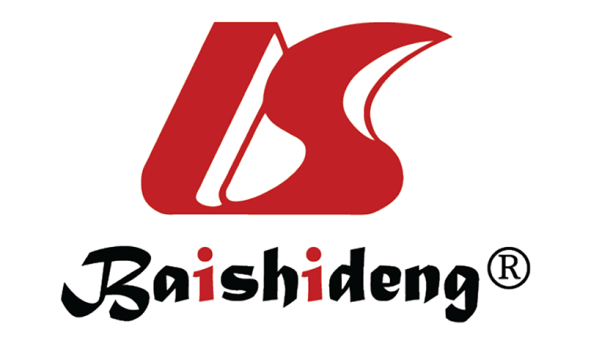 Published by Baishideng Publishing Group Inc7041 Koll Center Parkway, Suite 160, Pleasanton, CA 94566, USATelephone: +1-925-3991568E-mail: bpgoffice@wjgnet.comHelp Desk: https://www.f6publishing.com/helpdeskhttps://www.wjgnet.com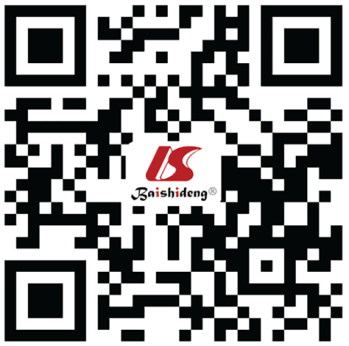 © 2021 Baishideng Publishing Group Inc. All rights reserved.Ref.StudyCountryDesignn (%)Age (yr)Hormone therapyMain findingsCarlson et al[77], 2001Cache County StudyUnited StatesLongitudinal2073≥ 65ET or EPTHT reduced cognitive declineSeshadri et al[72], 2001United KingdomCase-controlAD: 59. Controls: 221Mean: 66.7ET or EPTHT was not associated with ADKang et al[76], 2004Nurses’ Health StudyUnited StatesLongitudinal13807≥ 70ET or EPTHT was not associated with relevant cognitive benefitsHenderson et al[82], 2005Mirage StudyUnited States, Canada, GermanyCase-controlAD: 426. Controls: 545Mean: 71.1ET or EPTHT reduced the AD risk by 30%Ryan et al[69], 2009Three City StudyFranceLongitudinal3130≥ 65ET or EPTHT was not associated with dementia or AD, but current users had better cognitive performance in specific domainsShao et al[79], 2012Cache County Study extendedUnited StatesLongitudinal1768≥ 65ET or EPTHT initiated within five years of menopause decreased the AD risk by 30%Whitmer et al[80], 2011Kaiser Permanente Medical Care Program of Northern CaliforniaUnited StatesLongitudinal5504Mean in midlife: 48.7ET or EPTThe use of HT only in midlife reduced the dementia risk. On the other hand, the use of HT in late-life increased this riskImtiaz et al[70], 2017Kuopio Osteoporosis Risk Factor and Prevention studyFinlandLongitudinal819546 a 56ET or EPTLong-term HT users (> 10 yr) exhibited a 47% reduction in the AD riskSavolainen-Peltonen et al[83], 2019 FinlandCase-controlAD: 84739. Controls: 84739Mean age at onset of systemic HT: 52ET or EPTHT increased the AD risk by 9%-17%, regardless of the age of onset of use and the type of HTRef.StudyCountryn (%)Age (yr)Hormone therapyMain findingsShumaker et al[75], 2003Women's Health Initiative Memory Study-WHIMSUnited StatesHT users: 2229. Placebo: 2303≥ 65CEE + MPAHT increased the dementia riskShumaker et al[84], 2004Women's Health Initiative Memory Study-WHIMSUnited StatesHT users: 1464. Placebo: 148365 to 79CEE aloneEstrogen alone did not decrease the incidence of mild cognitive impairment or dementiaGreenspan et al[85], 2005 United StatesHT users: 187. Placebo: 186≥ 65CEE with or without MPAHT did not affect cognitive functionYaffe et al[86], 2006 United StatesHT users: 208. Placebo: 20960 to 80Ultra–low dose unopposed transdermal estradiolTransdermal estradiol did not affect cognitive functionEspeland et al[87], 2010Women's Health Initiative Study of Cognitive Aging-WHISCAUnited StatesHT users: 1125. Placebo: 117965 to 80CEE with or without MPAHT was associated with worsening global cognitive function and some specific cognitive domains. This worsening persisted after the interruption of HTEspeland et al[73], 2013Women’s Health Initiative Memory Study of Younger Women-WHIMSYUnited StatesHT users: 696. Placebo: 63050 to 55CEE with or without MPAHT did not alter global cognitive function or specific cognitive domainsGleason et al[74], 2015Cognitive and Affective Study-KEEPS-CogUnited StatesHT users: 431. Placebo: 262Mean: 52.6CEE + micronized progesterone ortransdermal estradiol + micronized progesteroneHT did not affect cognitionHenderson et al[92], 2016Early vs Late Intervention Trial with Estradiol Cognitive endpoints-ELITE-CogUnited StatesHT users: 284. Placebo: 283Early postmenopause: 55.6. Late postmenopause: 64.9Estradiol with or without micronized progesteroneHT did not affect verbal memory, executive function and global cognition, regardless of whether it was started < 6 yr or ≥ 10 yr after menopauseEspeland et al[91], 2017WHIMSY extended + Women’s Health Initiative Memory Study of the Epidemiology of Cognitive Health Outcomes (WHIMS-ECHOUnited StatesWHIMSY-HT users: 701. Placebo: 635. WHIMS-ECHO-HT users: 1402. Placebo: 1478Two groups: 50 to 54; 65 to 79CEE with or without MPAHT prescribed to younger women had no significant effect on cognitive function in the long term. HT administered to older women produced decreased global cognitive function, executive function, and working memory